Тема. Веселый мир Виктора Драгунского.Цель: познакомить с жизнью и творчеством Виктора Драгунского, учить ориентироваться в книгах, совершенствовать навык выразительного чтения, пересказа текста, выборочного чтения; обогащать словарный запас, учить сравнивать, сопоставлять, выражать свои мысли, чувства, развивать читательский интерес, воспитывать доброту, умение сопереживать, любовь и интерес к книгам.Оборудование: портрет В.Драгунского, выставка книг, листы с текстом речевой разминки, тестовые задания, рисунки к рассказам.Ход урокаОрганизация классаОбъявление темы, цели урока.Сегодня у нас урок внеклассного чтения не совсем обычный: урок-игра с элементами проектной деятельности.Начнем наш урок с речевой разминки. (Дети читают хором стихотворение)Книжкины секретыЕсли хочешь много знатьВслушайся в советыНаучись распознаватьКнижкины секреты.В каждой книжке – свой секрет,И ненужных книжек нет.Если быстрый самолетВ небо устремится,Знает свой секрет пилот.Он ему училсяВ каждой книжке - свой секрет,И ненужных книжек нет.Если мама на обедВарит щи и кашу,У нее есть свой секрет,Тоже очень важный.Знайте, все девчонки,Знайте, все мальчишки:В каждой книжке – свой секрет!Все читайте книжки!- О каком секрете говорит автор?- 30 ноября исполнится 100 лет со дня рождения известному детскому писателю Виктору Юзефовичу Драгунскому. Сегодня мы посвятим урок его творчеству. 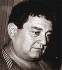 - Какие задачи вы бы поставили сегодня на урок? (Дети дополняют)Познакомиться: с жизнью и творчеством В.ДрагунскогоУчиться: правильно, выразительно читать, анализировать прочитанное.Развивать: внимание, память, речь.Воспитывать: интерес к чтению, книгам.Основная часть1.Знакомство с биографией В. Драгунского.- Кто же он такой?Виктор Юзефович Драгунский – знаменитый детский писатель. Родился 30 ноября в 1913 г. в Нью-Йорке. Было это так: папа и мама были молоды, поженились и уехали в Америку за счастьем и богатством. Разбогатеть не получилось, и они вернулись в город Гомель, а потом переехали в Москву. Учился в школе не очень хорошо, но зато любил читать книги. Работать начал рано с 16 лет, чтобы обеспечить себе пропитание. Для него все работы были хороши. Работал на заводе токарем, бакенщиком, шорником, лодочником, токарем.Словарная работаБакенщик – сторож при бакенах; бакен – плавучий знак, устанавливаемый на якоре для обозначения фарватера и опасных мест на реках, озерах.Шорник – специалист по шорным изделиям. Шорный – относящийся к ременной упряжи и некоторым др.ремесленным изделиям из кожи.Лодочник – тот, кто занимается перевозкой на лодке.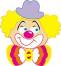     Позднее он стал цирковым клоуном. Рыжим клоуном в лохматом рыжем парике. А клоуном быть очень трудно, ведь он должен уметь и фокусы показывать, и сальто делать, и по канату ходить, и танцевать, и петь, и с животными общаться. Виктор Драгунский все это умел.  А еще Драгунский был руководителем замечательного маленького сатирического театра «Синяя птичка».    Особенно любил Драгунский выступать перед детьми. Для него не было большего наслаждения, чем следить за маленькими зрителями, которые – как рассказывали – во время его выступления от смеха часто сползали со стульев. И его уговорили: рассказы, с которыми он выступал со сцены перед детской аудиторией, сделать книгами.Во время Великой Отечественной войны Драгунский был в ополчении. Затем выступал с фронтовыми концертными бригадами.Когда у Виктора Драгунского родился сын – Дениска, с ним начали случаться всякие смешные истории. Драгунский стал эти истории записывать, и получились «Денискины рассказы» (Показ книги).  Первые рассказы о Дениске были опубликованы в журнале «Мурзилка» в 1959г., а первая книжка вышла в 1961г. под названием «Он живой и светится». Всего было написано около 90 рассказов. Его книги читают не только на Украине, в России, но и в Германии, в Японии.2.  Беседа:- Где родился Виктор Драгунский?- Где прошло его детство?- Кем работал?-Чем занимался во время Великой Отечественной войны?- Как назывался театр, которым руководил Драгунский?- Когда Драгунский начал писать «Денискины рассказы»?- Сколько всего «Денискиных рассказов»?3. Работа с выставкой книг.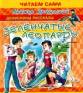 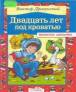 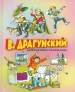 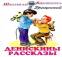 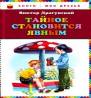 4. Игра «Морской бой»- Начинаем игру. Первое задание: расшифруйте название рассказа.Ключ: А-2, В-4, Б-1, Д-5, В-2, А-5, Д-2, А -3, Д-2, Б-3, Е-3Ответ: «Главные реки»(Выигрывает группа, которая первой справиться с заданием.)5. Работа над произведением «Главные реки»Учитель:- Какое настроение вызвало у вас чтение рассказа «Главные реки»?- Кто главный герой рассказа?- Как звали его друга?- Почему с Дениской в школе случилась такая скверная история?- Какую он клятву дал себе? (учить уроки всегда)- Как вы думаете, исполнит ли эту клятву Дениска? Почему?- Какие эпизоды рассказа вам показались самыми смешными? Зачитайте.- Помогли ли Дениске подсказки друзей? (Не помогли, так как дома совершенно не брался за уроки. Подсказкой можно воспользоваться только тогда, когда ты учил уроки и просто немного забыл.)- Кто из действующих лиц вызвал у вас сочувствие? Почему?- Случалось ли вам оказаться в таком же положении, как герой этого рассказа? Если да, то, как ты вел себя в этом случае?- Над чем вас может заставить задуматься данная история?Если не хочешь быть смешным, выглядеть в глазах своих товарищей глупо – учи уроки ежедневно.- Какой урок извлек Дениска из всего произошедшего? (учить уроки всегда)1 группа  Выполняли задание:Составить тест по рассказу «Главные реки»Объяснить значение выражений:- вылетело из головы - …(забыл)- как на пожар - …. (быстро)- поспел вовремя - … (успел)- припустил во всю прыть - …..( побежал)- не срамись - … (не позорься)- стало худо - …(плохо)3. Подобрать пословицы, выражающие главную мысль рассказа.4. Найти информацию о главной реке Америки.Проверка задания. Тест «Главные реки»Денису Кораблеву идет:а) седьмой год;б) восьмой год;в) девятый год.Мальчику было задано:а) выучить стихотворение;б) сочинить сказку;в) выучить главные реки Америки.За какое время он оделся в школу?а) за 1 мин. 48 с;б) за 2 мин. 48 с;в) 48 с.У Кораблева испортилось настроение, потому что:а) его вызвали к доске;б) он знал, что не выучил уроки;в) не хотелось вылезать из-за парты.Мальчику у доски стало худо и у него даже:а) заболела голова;б) закололо сердце;в) заболел живот.Какая главная река в Америке?а) Миссури;б) Миссисипи;в) Миси-писи.Пословицы:Слышал звон, да не знает, где он.Говорил день до вечера, а слушать нечего.Наговорил семь верст до неба – и все лесом.Складно бает, да дела не знает.Воду в ступе толочь – вода и будет.- Объясните, как понимаете пословицы.- О какой главной реке Америки говорится в произведении?Гордостью США является река Миссисипи. Это одна из самых длинных и полноводных рек мира. Она течет на юг и делит страну на две неравные части.Западная значительно больше восточной. Могучий водный поток пересекает 10 штатов.К примеру, вдоль правого берега тянутся земли штата Айова, а вдоль левого берега тянутся земли штата Иллинойс. Так, что переплыв реку, можно оказаться на земле, где действуют совсем другие законы. Длина реки Миссисипи в различных источниках указывается абсолютно разная. Приводятся цифры: 3902 км, 3770 км, 3950 км.Работа над произведением «Тайное всегда становится явным»1) Словарная работа - Что такое тайна? (дети 3 группы)  Нечто скрываемое от других, известное не всем;- Назовите синоним к слову тайна  (секрет).-Что значит «тайное»?   Тайное - секретный, потайной, скрытый, затаённый. - Явное? - Открытое, откровенное.2)Перекрестная дискуссия по вопросам учителя:- Почему рассказ назван именно так? Как бы вы по-другому назвали его? Почему?- Как вы думаете, Дениска действительно старается выполнить условие: съесть кашу или же просто шалит?- Как вы думаете, действительно ли Дениска запомнил слова мамы на всю жизнь? Почему вы так думаете?2.Выборочное чтение- Найдите в рассказе и зачитайте предложения, к которым можно отнести пословицу.1. Игра не доводит до добра.2. Кашу свари, да еще в рот положи.3. Кроткое слово гнев побеждает.4. Сначала думай, а потом делай.5. Ветра не удержишь, правды не скроешь.6. После дождя солнце жжет, после лжи – стыд.3. Драматизация рассказа (2 группа)4. Составление плана в группах.1 группа: Работа с деформированным цитатным планом.«Видеть не могу манную кашу»«Вы выливаете разную гадость за окно»«Ты это запомнил на всю жизнь?»«Ты должен съесть все до дна!»«А я остался с кашей наедине»2 группа: Составить назывной план.3 группа: Составить вопросный план.5. Объяснение выражения «Гранатовая палата» (3 группа)- Прочитайте выражение  «Грановитая палата».     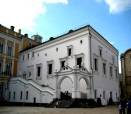 Учитель: Кто знает что это такое? (3 группа)(Памятник архитектуры в Московском Кремле, одно из древнейших гражданских зданий Москвы. В Грановитой палате на протяжении столетий отмечались многие крупные события в жизни Русского государства, она являлась парадным тронным залом. В ней принимались иностранные послы, торжественно объявляли наследников русского престола, заседали Земские соборы).6.  Какой фрагмент проиллюстрировал художник?  Зачитайте.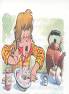 - (И тут я вспомнил, что у нас есть хрен. С хреном, кажется, почти всё можно съесть! Я взял и вылил в кашу всю баночку, а когда немножко попробовал, у меня сразу глаза на лоб полезли и остановилось дыхание…). 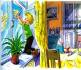 - ( Я взял тарелку, быстро подбежал к окну и выплеснул кашу на улицу)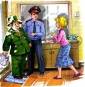 -(«Извините, пожалуйста», - сказала она тихо, - разрешите я вас почищу, пройдите сюда»!)                                           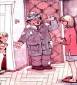 - (И к нам вошёл какой-то дяденька. Я как на него взглянул, так сразу понял, что в Кремль я не пойду).                     - (Ну ещё бы… Я не знаю ничего красивее Кремля. Я там был в Грановитой палате и в Оружейной, стоял возле Царь – пушки и знаю, где сидел Иван Грозный).              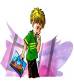  3 группа готовила задание: сделать рекламу книги «Тайное становится явным»    Итог урокаВиктор Драгунский любит детей, понимает их. Эти рассказы выросли из его безмерной любви к сыну. Писатель хочет нам сказать, что дети – маленькие люди, они очень ранимы.     Завещание Драгунского: «Дети! Я люблю вас – будьте счастливы!»Эти слова звучат во всех его рассказах, надо только уметь их расслышать!               Задания в группахгруппа  1.Составить тест по рассказу «Главные реки»2.Объяснить значение выражений:- вылетело из головы - …(забыл)- как на пожар - …. (быстро)- поспел вовремя - … (успел)- припустил во всю прыть - …..( побежал)- не срамись - … (не позорься)- стало худо - …(плохо)3. Подобрать пословицы, выражающие главную мысль рассказа.4. Найти информацию о главной реке Америки.2 группаПодготовить драматизацию рассказа «Тайное становится явным»3 группаНайти в толковом словаре объяснение слова тайна.Подобрать синоним к слову тайна.Что такое тайное?Найти информацию о  «Грановитой палате».    Сделать рекламу книги «Тайное становится явным» 12345АОГРПЫБАЯКЖЮВЬНЩЛЪГЗЙШВУДСЕМФВЕЭБИХЧ